                     Паспорт                            Младшей группы                 2020 - 2021 учебный год 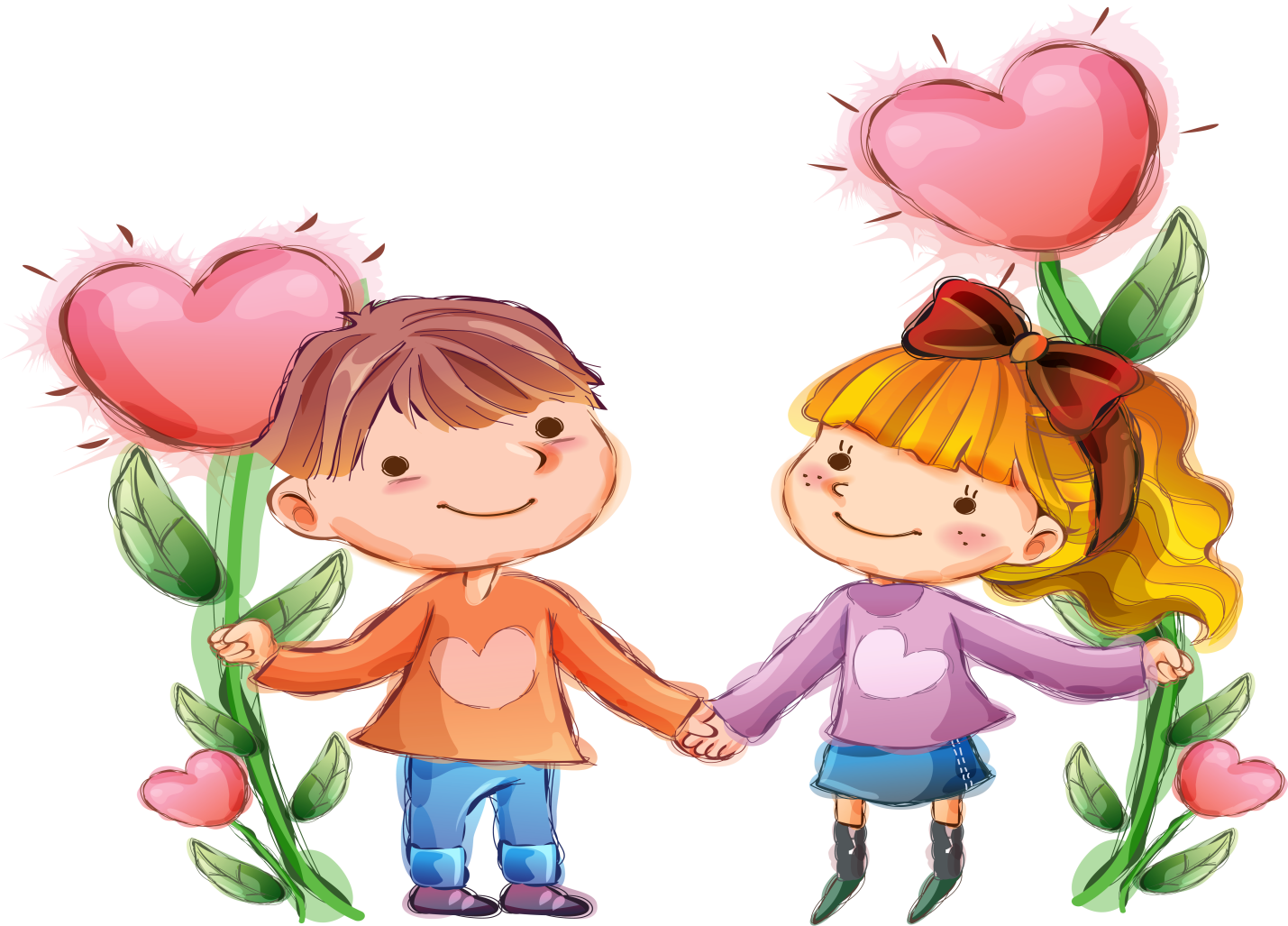 Возрастные особенности детей 3-4 лет.Младший возраст - важнейший период в развитии дошкольника. Именно в это время происходит переход малыша к новым отношениям со взрослыми, сверстниками, с предметным миром.         В раннем возрасте ребенок многому научился: он освоил ходьбу, разнообразные действия с предметами, у него успешно развивается понимание речи и активная речь, малыш получил ценный опыт эмоционального общения со взрослыми, почувствовал их заботу и поддержку. Все это вызывает у него радостное ощущение роста своих возможностей и стремление к самостоятельности, к активному взаимодействию с окружающим миром.         Психологи обращают внимание на «кризис трех лет», когда младший дошкольник, еще недавно такой покладистый, начинает проявлять нетерпимость к опеке взрослого, стремление настоять на своем требовании, упорство в осуществлении своих целей. Это свидетельствует о том, что прежний тип взаимоотношений взрослого и ребенка должен быть изменен в направлении предоставления малышу большей самостоятельности и обогащения его деятельности новым содержанием.         Важно понять, что характерное для ребенка третьего года жизни требование «я - сам» прежде всего отражает появление у него новой потребности в самостоятельных действиях, а не фактический уровень его возможностей. Поэтому задача взрослого - поддержать стремление к самостоятельности, не погасить его критикой неумелых действий ребенка, не подорвать веру ребенка в собственные силы, высказывая нетерпение по поводу его медленных и неумелых действий. Главное в работе с младшими дошкольниками состоит в том, чтобы помочь каждому ребенку заметить рост своих достижений, ощутить радость переживания успеха в деятельности.         Стремление к самостоятельности формируется у младшего дошкольника в опыте сотрудничества со взрослыми. В совместной с ребенком деятельности взрослый помогает освоить новые способы и приемы действий, показывает пример поведения и отношения. Он постепенно расширяет область самостоятельных действий ребенка с учетом его растущих возможностей и своей положительной оценкой усиливает стремление малыша добиться лучшего результата.         Доверие и привязанность к воспитателю - необходимые условия хорошего самочувствия и развития ребенка в детском саду. Младший дошкольник особенно нуждается в материнской поддержке и заботе воспитателя. В течение дня педагог должен к каждому ребенку проявить свое доброе отношение: приласкать, назвать ласковым именем, погладить. Ощутив любовь воспитателя, младший дошкольник становится более общительным. Он с удовольствием подражает действиям взрослого, видит во взрослых неиссякаемый источник новых игр, действий с предметами.         К концу младшего дошкольного возраста начинает активно проявляться потребность в познавательном общении со взрослыми, о чем свидетельствуют многочисленные вопросы, которые задают дети.         Развитие самосознания и выделение образа «Я» стимулируют развитие личности и индивидуальности. Малыш начинает четко осознавать, кто он и какой он. Внутренний мир ребенка начинает наполняться противоречиями: он стремится к самостоятельности и в то же время не может справиться с задачей без помощи взрослого, он любит близких, они для него очень значимы, но он не может не злиться на них из-за ограничений свободы.         По отношению к окружающим у ребенка формируется собственная внутренняя позиция, которая характеризуется осознанием своего поведения и интересом к миру взрослых.         Агрессивность и неутомимость малышей в этом возрасте проявляется в постоянной готовности к деятельности. Ребенок уже умеет гордиться успехами своих действий, умеет критически оценить результаты своего труда. Формируется способность к целеполаганию: более четко представить результат, сравнить с образцом, выделить отличия.         В этом возрасте ребенок может воспринимать предмет без попытки его обследования. Его восприятие приобретает способность более полно отражать окружающую действительность.         На основе наглядно-действенного к 4-м годам начинает формироваться наглядно-образное мышление. Другими словами, происходит постепенный отрыв действий ребенка от конкретного предмета, перенос ситуации в «как будто».         Как и в раннем возрасте, в 3-4 года преобладает воссоздающее воображение, т. е. ребенок способен лишь воссоздать образы, почерпнутые из сказок и рассказов взрослого. Большое значение в развитии воображения играет опыт и знания ребенка, его кругозор. Для детей этого возраста характерно смешение элементов из различных источников, смешение реального и сказочного. Фантастические образы, возникающие у малыша, эмоционально насыщены и реальны для него.         Память дошкольника 3-4-х лет непроизвольная, характеризуется образностью. Преобладает узнавание, а не запоминание. Хорошо запоминается только то, что было непосредственно связано с его деятельностью, было интересно и эмоционально окрашено. Тем не менее, то, что запомнилось, сохраняется надолго.         Ребенок не способен длительное время удерживать свое внимание на каком-то одном предмете, он быстро переключается с одной деятельности на другую.         В эмоциональном плане сохраняются те же тенденции, что и на предыдущем этапе. Характерны резкие перепады настроения. Эмоциональное состояние продолжает зависеть от физического комфорта. На настроение начинают влиять взаимоотношения со сверстниками и взрослыми. Поэтому характеристики, которые ребенок дает другим людям, очень субъективны. Тем не менее, эмоционально здоровому дошкольнику присущ оптимизм.Паспорт младшей группы включает следующую  информацию:Данные о программе образовательного процесса;О воспитателях;Состав  группы;Возрастные особенности развития детей младшей группыРежим дня;Расписание ООД;Предметно пространственная  развивающая среда в  младшей группе.         Наш детский сад работает по программе                      «Радуга»Цель: проектирование социальных ситуаций развития ребенка и развивающей предметно-пространственной среды, обеспечивающих позитивную социализацию, мотивацию и поддержку индивидуальности детей через общение, игру, познавательно-исследовательскую деятельность и другие формы активности. Задачи: Программа реализует  задачи ФГОС ДО: охраны и укрепления физического и психического здоровья детей, в том числе их эмоционального благополучия; обеспечения равных возможностей для полноценного развития каждого ребенка в период дошкольного детства независимо от места жительства, пола, нации, языка, социального статуса, психофизиологических и других особенностей (в том числе ограниченных возможностей здоровья); обеспечения преемственности основных образовательных программ дошкольного и начального общего образования; создания благоприятных условий развития детей в соответствии с их возрастными и индивидуальными особенностями и склонностями, развития способностей и творческого потенциала каждого ребенка как субъекта отношений с самим собой, другими детьми, взрослыми и миром; 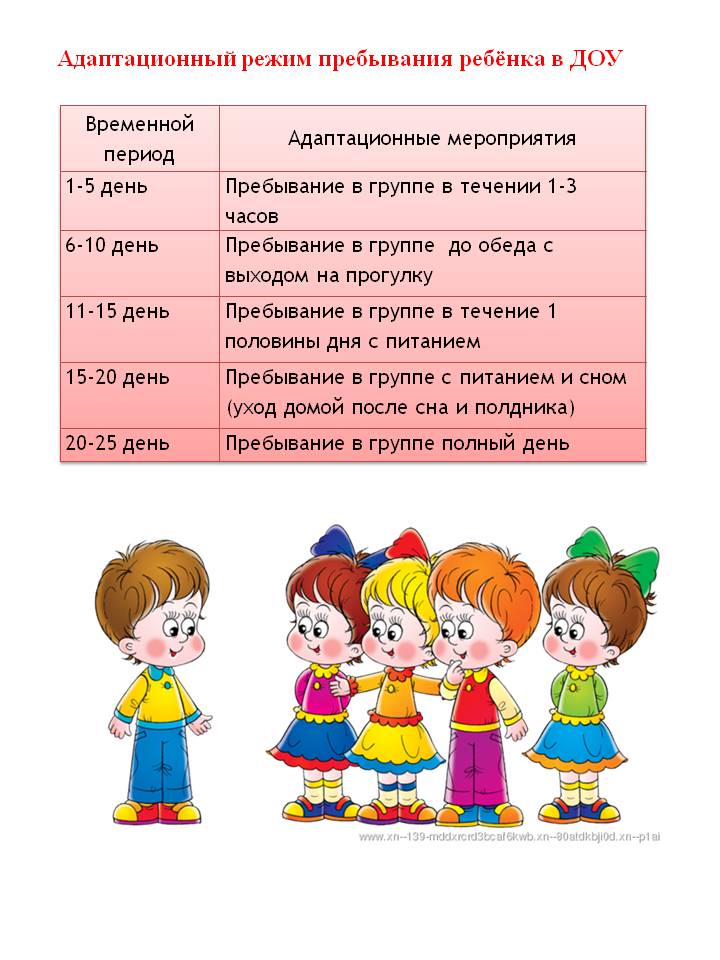 Воспитательно - образовательный процесс осуществляется по"Основной  общеобразовательной программе МКДОУ" детский сад №7 «БЕРЁЗКА», на основе содержания программы «Радуга» Т.Н. Дороновой Задачи воспитания и обучения во второй младшей группеПродолжать работу по укреплению и охране здоровья детей, создавать условия для систематического закаливания организма.Формировать и совершенствовать навыки правильного выполнения основных видов.Совершенствовать культурно – гигиенические навыки, пространственную ориентировку.Поощрять участие детей в совместных играх и физических упражнениях. Способствовать формированию положительных эмоций, активной двигательной деятельности.Воспитывать интерес к жизни и деятельности  взрослых и сверстников, к явлениям природы.Формировать умение сосредотачивать внимание на предметах и явлениях предметно – пространственной развивающей среды. Развивать способность устанавливать простейшие связи между предметами и явлениями, учить простейшим обобщениям.Продолжать развивать речь детей: обогащать словарь, формировать умение строить предложение;  добиваться правильного и четкого произношения слов.Воспитывать умение слушать художественные произведения, следить за развитием действия  в сказке, рассказе; помогать детям, запоминать и с помощью взрослого читать короткие стихотворения и потешки.Формировать элементарные математические представления.10.Учить находить в окружающей обстановке один и много однородных предметов, сравнивать группы предметов, определять каких предметов «больше – меньше», «столько – сколько».11.Продолжать воспитывать у детей желание участвовать в трудовой деятельности.12.Формировать положительное отношение к труду взрослых. Воспитывать желание принимать участие в посильном труде, умение преодолевать небольшие трудности.13.Закреплять навыки организационного поведения в детском саду, дома, на улице. Продолжать формировать элементарные представления о том, что хорошо и что плохо.14. Создавать условия для формирования доброжелательности, доброты, дружелюбия.15. Развивать эстетические чувства детей, художественное восприятие, вызывать эмоциональный отклик на литературные и музыкальные произведения, красоту окружающего мира, произведения искусства.16. Учить передавать в рисунке, лепке, аппликации несложные образы предметов и явлений действительности.17. Развивать музыкальный слух детей, приучать слушать песни, музыкальные произведения, замечать изменения в звучании музыки. Учить детей выразительному пению и ритмичным движениям под музыку.Развивать интерес к различным видам игр. Помогать детям, объединяться для игры в группы по 2-3 человека на основе личных симпатий. Приучать соблюдать в ходе игры элементарные правила. В процессе игр с игрушками, природными и строительными материалами развивать у детей интерес к окружающему миру.Развивать самостоятельность, познавательную активность.Направления работы:ПознавательноеРечевоеСоциально – личностноеХудожественно – эстетическоеФизическое Список      детей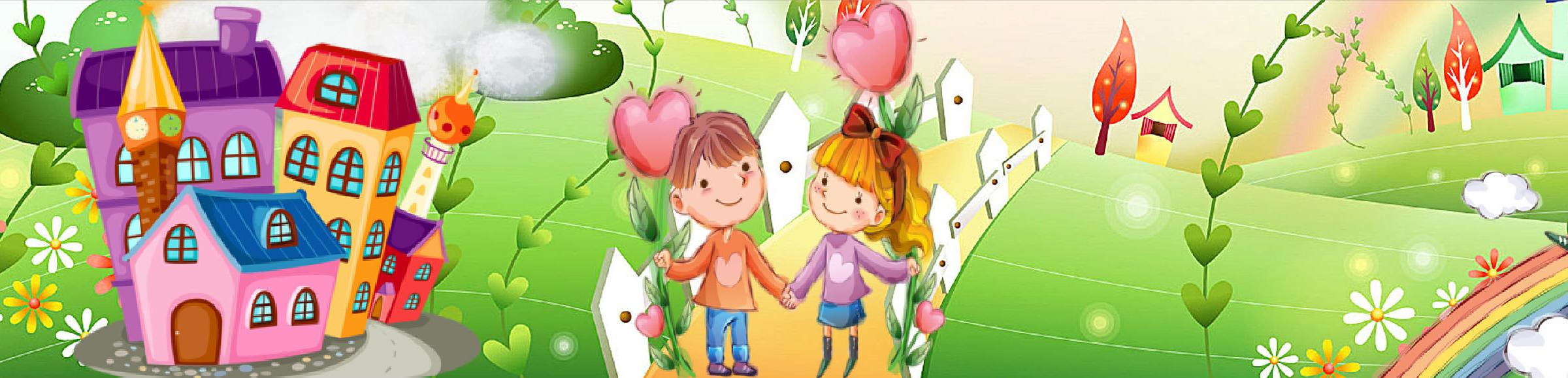 Режим дня младшей группы Сетка непосредственно образовательнойдеятельности во второй младшей группеПятница9.20-9.35 – Конструирование/лепка                     15.45 – 16.00 –ФизкультурноеЦентр физического развития и оздоровленияПеречень оборудования и спортивно-игрового инвентаря в центре физического развития Уголок  физкультуры: Мячи резиновые, мячи пластмассовые (разного размера); Бубен большой и маленький;Скакалки;Кегли; Кубики, флажки,Дидактический плакат «Спорт. Спортивные профессии»;Мешочки с песком;Массажные дорожки (с пуговицами, губками);Резиновый коврик с шипами.Корзина   для метания предметов.Шнур (20 м).Платочки.Погремушки.Центр игровой деятельностиДля развития детей раннего возраста посредством игровой деятельности в их распоряжении должны быть разнообразные игрушки, каждая из которых выполняет определенную функцию. Перечень оборудования, учебно-методических и игровых материалов в игровом центре группы.Уголок конструированияКонструктор мелкий и крупный «Лего»;					 Пластмассовый напольный конструктор;					                  Магнитный  конструктор;							                       Грузовые, легковые автомобили из разного материала, разного размера (легковые и грузовые).							                          Кубики  пластмассовые.							                             Кубики деревянные.								                   Пирамидки.									                   Игрушки-инструменты (лопатки, совки, молоточек, грабли, отвертки).Небольшие игрушки для обыгрывания построек: фигурки людей и животных, объемные и плоскостные (мягкие, пластмассовые). Игрушечные здания, заборы. Уголок Театра-бумажный театр по русским народным сказкам;-ширма;-кукольный театр;- настольный деревянный театр " Курочка Ряба»", «Три медведя», «Теремок»- маски, шапочки; 									                            - Картинки по сказкам и рассказам. 						                                         - Атрибуты для ряженья: шляпы, бусы, сарафаны, юбки, косынки.Уголок сюжетно – ролевых игр: Коляска среднегабаритная. Комплекты сезонной одежды  для кукол. Крупногабаритный автомобиль.Игрушечная бытовая техника (телефон, стиральная, машина, часы). Кукла-младенец среднего размера (голый в конверте). Куклы среднего и крупного размера.Миски (тазик). Набор крупногабаритной мебели, соразмерной росту ребенка "Комната", "Кухня". Набор крупной чайной и кухонной посуды. Набор кукольной мебели. Набор объемных и плоских игрушек, муляжей,овощей и фруктов. Наборы игрушек и предметов, отражающих доступные малышам операции труда и социального быта: "Магазин", "Доктор", "Шоферы", "Парикмахерская", "Семья".  Предметы одежды, аксессуары, обозначающие ролевую принадлежность. Черпачки, сачки, формочки для игр с песком, водой, снегом. Шапочки-маски различных персонажей к сказкам о животных. Ширма. Элементы костюмов и украшений для ряжений: косынки, фартуки, жилеты, бусы, шляпки, браслеты, платья, юбки. Корзина с предметами-заместителями (пробками, палочками, шарами, лоскутками, кирпичиками и др).Сюжетно-ролевая игра «Парикмахерская»:Накидки пелерины для кукол и детей; Набор парикмахера;Журналы причёсок.Сюжетно-ролевая игра «Магазин»Калькулятор, счёты;Кондитерские изделия; Хлебобулочные изделия;Изделия бытовой химии;Корзины, кошельки; Предметы-заместители;Овощи, фрукты.Сюжетно-ролевая игра «Больница» Медицинские халаты и шапочки; Ширма;  Набор доктора; Таблица для проверки зрения;Ростомер;Кукла «Доктор». «Аптека»: вата, бинты, лекарства, градусники, мерные ложечки, пипетки, стаканчики, шпатели. Сюжетно-ролевая игра «Семья»Комплект кукольной мебели, стол и стулья,Игрушечная посуда: кухонная, чайная, столовая; Куклы, одежда для кукол;Коляски, кроватка кукольная,Комплект пастельных принадлежностей для кукол;Гладильная доска, утюги.Сюжетно-ролевая игра «Шофёр»:Рули;Инструменты;Разнообразные машины;Фуражка регулировщика.Центр социально-личностного развитияК трем годам начинается познание ребенком самого себя, своего имени, появляется представление о половой принадлежности, возникает потребность в одобрении, признании самостоятельности. Поэтому в групповом помещении необходимо использовать материалы, отражающие социальные явления, отношения (фотографии людей в разных эмоциональных состояниях, дидактические игры, в которых представлены эпизоды детской деятельности в ДОУ).Перечень оборудования и учебно-методических и игровых материалов для социально-личностного развитияДетские книжки с картинками (о семье, играх детей, правилах поведения в соответствии с возрастом).Игра "Отгадай, чьи вещи". Игра "Что нужно мальчикам, что нужнодевочкам?" (картинки с изображением разных игрушек, предметов одежды и др.) Набор сюжетных картинок с правильным и неправильным поведением (мальчик жалеет девочку, мальчик отбирает игрушку). Набор картинок с изображением лиц людей разного возраста с яркими проявлениями основных эмоций и чувств.  Фотографии, предметные картинки детей и взрослых разного пола и возраста.Уголок культуры: символика РФ, Якутии, альбомы с фотографиями, якутские сказки и рассказы, иллюстрации природы, аудиозаписи.Центр познавательного, речевого развитияАктивное освоение окружающего мира способствует обогащению словаря ребенка (начинают преобладать существительные и глаголы названия окружающих предметов и объектов). Дети активно осваивают пространственные и временные отношения.Перечень оборудования, учебно-методических и игровых материалов центра познавательно-речевого развития.Уголок занимательной математикиЗанимательный и познавательный материал по математике. Логико-математические игры.Наборы геометрических фигур;Волшебные часы;Дидактические игры:  «Увлекательная геометрия», «Геометрические формы», «Найди пару», «Большой и маленький» и др. Набор картинок с изображением животных с детенышами, одежды, транспорта, мебели, игрушек, времен года, профессий, птиц, фруктов, цветов.Картинки дляпальчиковой гимнастики, загадок о ягодах, животных, овощах, потешек, игр с водой, пескомКартины крупного формата для совместного рассматривания. Д/н "Кто у кого?" (животные и их детеныши). Д/н "Собери  картинку" (по цвету). Д/н "Найди пару" (по цвету). Д/н "Одень на прогулку куклу" (по цвету).Д\н «Кто как разговаривает?» Д/н "Что изменилось?".  Игра для речевого дыхания "Сдуй перышко, бабочку, снежинку (вата)".Д/н "Собери картинку". Д/н "Помоги составить рассказ по картинкам".Логический куб.Игрушки – вкладки.Шнуровки.Счетные палочки.Мягкие пазлы.								                       Мозаика;											      Деревянные Пазлы;Лото, домино.Д\и «Подбери  фигуру», «Подбери по цвету».Мозаика.Уголок труда и природы Инвентарь для дежурства по столовой: фартуки, шапочки, совки, щётки. Инвентарь для ухода за комнатными растениями: тряпочки, палочки для рыхления, лейки, салфетки для протирания пыли, кисточки, пулевизаторы, клеёнки большие и маленькие;						                          Инвентарь для мытья игрушек и стирки кукольной одежды: тазики, бельевая верёвка, прищепки, мыло, фартуки клеёнчатые.		                 Дидактические игры, календари, альбомы:  Ягоды, Растения, Грибы;  материал для экспериментирования: шишки, песок, ракушки, скорлупа, камешки, семечки и т.д.Уголок  книги (Библиотека): Русские народные сказки, книжки малышки. Тематическая подборка детской художественной литературы;  Портреты писателей и поэтов;Центр художественно – эстетического развитияПеречень оборудования, учебно-методических и игровых материалов центра художественно – эстетического  развития.Уголок ИЗОМатериал для рисования:  альбомы,  гуашевые краски,  кисточки, простые и цветные, масляные  карандаши, мелки, подставки под кисти, тряпочки, баночки для воды,  салфетки, трафареты для рисования, клеенки на столы; Материал для лепки: пластилин, доски, стеки, индивидуальные клеёнки;Материал для аппликации: клей , кисти для клея, ёмкость под клей, салфетки, цветная бумага и картон, белый картон, гофрированная бумага; клеенки;Образцы по аппликации и рисованию; Виды живописи: портрет, пейзаж, натюрморт, художественные картины;Альбомы по декоративно –прикладному искусству: «Гжель», «Хохломская роспись», «Великие художники», раскраски;Поделки из разнообразного материала;Столы для детского творчества.Картотека дидактических  игр, игры: «Составь узор», «Подбери по цвету»,Уголок  МузыкиИнструменты: бубен, дудка, гитара, труба, барабан, колокольчики (большой и маленький),  металлофон, микрофон,  пианино, погремушки, Картотека  дидактических игр по музыке.ПриемнаяИнформационный стенд «Для  вас родители»;  Информационный стенд «Разное»;Информационный стенд «Права ребенка»;Информационный стенд «Уголок безопасности»; Советы специалистов (консультации); Советы воспитателей (консультации);Стенд «Наше творчество»; Стенд «Меню»;Индивидуальные шкафчики для раздевания; Диван  для переодевания детей;Одно из важных условий воспитательно-образовательной работы в дошкольном учреждении – правильная организация предметно-развивающей среды.Среда развития ребѐнка в структуре ФГОС к общей образовательной программе ДОУ представляет собой комплекс материально-технических, санитарно - гигиенических, социально - бытовых, общественных, эргономических, эстетических, психолого-педагогических, духовных условий, обеспечивающих организацию жизни детей и взрослых в ДОУ.В соответствии с ФГОС, в ДОУ развивающая предметно – пространственная среда должна быть насыщенной, трансформируемой, полифункциональной, вариативной, доступной и безопасной. Что мы и пытаемся соблюдать: освобождая центральную часть группы, мы предоставляем условия для двигательной активности детей и возможности их выбора. Насыщенность среды групп соответствует возрастным особенностям детей, имеется разнообразие материалов, оборудования, инвентаря и обеспечивает детям игровую, познавательную, творческую, двигательную активность, в том числе развитие крупной и мелкой моторики.Правильно организованная предметная развивающая среда, направленная на личностно - ориентированное развитие ребѐнка, стимулирует общение, любознательность, способствует развитию таких качеств, как инициативность, самостоятельность, творчество.Предметная среда, организованная с учѐтом индивидуализации пространства жизни ребѐнка, отличается динамизмом. Дети чувствуют себя компетентными, ответственными и стараются максимально использовать свои возможности и навыки.ребенка дошкольного возраста есть три основные потребности ДВИЖЕНИЕ, ОБЩЕНИЕ, ПОЗНАНИЕ.среда НАШЕЙ группы удовлетворяет эти потребности.Развивающая предметно-пространственная среда – это естественная, комфортная, уютная обстановка, рационально организационная и насыщенная разнообразными игровыми материалами.В группе оформлены игровые и предметные центры, имеется достаточное количество игрушек, дидактического материала, развивающих игр для самостоятельного, активного, целенаправленного действия детей во всехвидах деятельности: игровой, двигательной, изобразительной, театрализованной, конструктивной т.д.ФГОС ДО п.3 Требования к развивающей предметно-пространственной среде.3.3.1.     Развивающая предметно-пространственная среда обеспечивает максимальную реализацию образовательного потенциала пространства Организации, Группы, а также территории, прилегающей к Организации или находящейся на небольшом удалении, приспособленной для реализации Программы (далее - участок), материалов, оборудования и инвентаря для развития детей дошкольного возраста в соответствии с особенностями каждого возрастного этапа, охраны и укрепления их здоровья, учёта особенностей и коррекции недостатков их развития.3.3.2.     Развивающая предметно-пространственная среда должна обеспечивать возможность общения и совместной деятельности детей (в том числе детей разного возраста) и взрослых, двигательной активности детей, а также возможности для уединения.3.3.3.   Развивающая предметно-пространственная среда должна обеспечивать:
реализацию различных образовательных программ;в случае организации инклюзивного образования - необходимые для него условия;учёт национально-культурных, климатических условий, в которых осуществляется образовательная деятельность;учёт возрастных особенностей детей.3.3.4.   Развивающая предметно-пространственная среда должна быть
содержательно насыщенной,  трансформируемой,                   полифункциональной,
вариативной, доступной и безопасной.1) Насыщенность среды должна соответствовать возрастным возможностям детей и содержанию Программы.Образовательное пространство должно быть оснащено средствами обучения и воспитания (в том числе техническими), соответствующими материалами, в том числе расходным игровым, спортивным, оздоровительным оборудованием, инвентарём (в соответствии со спецификой Программы).Организация образовательного пространства и разнообразие материалов, оборудования и инвентаря (в здании и на участке) должны обеспечивать: игровую, познавательную, исследовательскую и творческую активность всех воспитанников, экспериментирование с доступными детям материалами (в том числе с песком и водой); двигательную активность, в том числе развитие крупной и мелкой моторики, участие в подвижных играх и соревнованиях;эмоциональное благополучие детей во взаимодействии с предметно-пространственным окружением; возможность самовыражения детей.Для детей младенческого и раннего возраста образовательное пространство должно предоставлять необходимые и достаточные возможности для движения, предметной и игровой деятельности с разными материалами.2)    Трансформируемость пространства предполагает возможность изменений предметно-пространственной среды в зависимости от образовательной ситуации, в том числе от меняющихся интересов и возможностей детей;3)    Полифункциональность материалов предполагает:возможность разнообразного использования различных составляющих предметной среды, например, детской мебели, матов, мягких модулей, ширм и т.д.; наличие в организации или группе полифункциональных (не обладающих жёстко закреплённым способом употребления) предметов, в том числе природных материалов, пригодных для использования в разных видах детской активности (в том числе в качестве предметов-заместителей в детской игре).4)  Вариативность среды предполагает:наличие в Организации или Группе различных пространств (для игры, конструирования, уединения и пр.), а также разнообразных материалов, игр, игрушек и оборудования, обеспечивающих свободный выбор детей;периодическую сменяемость игрового материала, появление новых предметов, стимулирующих игровую, двигательную, познавательную и исследовательскую активность детей.5)  Доступность среды предполагает:доступность для воспитанников, в том числе детей с ограниченными возможностями здоровья и детей-инвалидов, всех помещений, где осуществляется образовательная деятельность;свободный доступ детей, в том числе детей с ограниченными возможностями здоровья, к играм, игрушкам, материалам, пособиям, обеспечивающим все основные виды детской активности;исправность и сохранность материалов и оборудования.  Воспитатель позаботится о том, чтобы ваш ребенок стал самостоятельным, общительным, любознательным, всесторонне развитымПомогают воспитанникам расти и развиваться:Воспитатели: Тепсикоева Фатима Юрьевна(первая квалификационная категория)Стаж работы:18Марзоева  Фатима  Тотразовна(первая квалификационная категория)Стаж работы:36Младший воспитатель:Гергиева  Хатуна  Зурабовна№Ф.И.О.1Айларова  Амина  Ибрагимовна2Бекоев  Давид  Ростиславович3Гадзаов Асланбек  Таймуразович4Гибитова  София  Георгиевна5Годзоев Георгий  Азаматович6Гизикова  Арина  Арсеновна7Дарчиева  Лана  Руслановна8Диамбекова Диана  Владиславовна9Дзитцоев  Мурат  Валерьевич10Дзукаев   Сослан   Станиславович11Езеева  Дарина  Андреевна12Езеева  Лана  Муратовна13Каслаов Казбек  Вадимович14Кодзасова  Аделина  Георгиевна15Макоева  Лаура  Валерьевна16Мамукаев  Тамерлан Борисович17Песков  Даниил Сергеевич18Пагиева  София  БорисовнаВремяРежимный момент8.00 – 8.40Прием детей, осмотр, игровая деятельность, самостоятельная деятельность, взаимодействие с родителями.Утренняя гимнастика8.40 – 9.00Подготовка к завтраку, завтрак образовательная деятельность в режимных моментах9.00-09.20Самостоятельная деятельность в центрах развития, подготовка к НОД  9.20 - 10.00Непосредственно  образовательная  деятельность (общий  период  длительности, включая  динамические паузы)  10.00-12.00Подготовка к прогулке(образовательная деятельность в режимных моментах). Прогулка(организация  видов  детской деятельности  по теме  дня, индивидуальная  работа, самостоятельная деятельность).12.00 - 12.30Возвращение с прогулки, игры, подготовка  к  обеду, (образовательная  деятельность  в режимных моментах)12.30-15.00Подготовка  ко  сну  (образовательная деятельность в режимных моментах). Сон.15.00-15.20 Постепенный  подъем, гимнастика  после  дневного сна, воздушные, водные процедуры .15.20-15.30Полдник  (образовательная деятельность в режимных  моментах)15.30-15.45Самостоятельная  деятельность  в  центрах развития . 15.45 – 16.15Образовательная  деятельность  в  режимных моментах. Чтение  художественной  литературы .16.15 – 17.20Подготовка к прогулке. Прогулка  (организация видов детской деятельности, индивидуальная работа, самостоятельная  деятельность17.20-18.00Самостоятельная  деятельность, индивидуальная работа, вечерняя  прогулка, уход  домой.Понедельник9.20-9.35-Пазнаю мир16.06 – 16.20 -МузыкаПонедельник9.20-9.35-Пазнаю мир16.06 – 16.20 -МузыкаВторник9.20 – 9.35 – Развитие речи16.05 – 16.20 – ФизкультурноеВторник9.20 – 9.35 – Развитие речи16.05 – 16.20 – ФизкультурноеСреда9.20 – 9.35 – ФЭМП15.45 – 16.00 - МузыкальноеСреда9.20 – 9.35 – ФЭМП15.45 – 16.00 - МузыкальноеЧетверг9.20– 9.35–Рисовани16.05 – 16.20 - ФизкультурноеЧетверг9.20– 9.35–Рисовани16.05 – 16.20 - Физкультурное